【源内音楽ホール（さぬき市志度音楽ホール）利用に関しての留意事項】●利用許可　　申請書の内容が適当であると認められた場合には、利用許可書を交付いたします。●利用許可時間（１）開館時間は午前9時～午後10時です。（２）利用許可時間以前の入場はできません。（３）利用許可時間には、準備、後片付け等に要する時間が含まれていますので、時間内に準備及び撤去してください。●利用の延長（１）利用許可時間終了後、引き続き他の貸館がある場合は、延長できません。超過する可能性がある場合は、利用日前までにご確認及び申し出てください。（２）利用許可時間を超過した場合は、超過料金が必要となります。超過料金は超過した利用区分の料金となり、超過時間1時間につき30％を加算します。（３）開館時間前の利用または閉館時間後の利用を希望する場合は、別途料金をいただきます。詳しくは申請時にお問い合せ下さい。●利用料（１）利用料は別表に定める額を利用許可を受けた後、指定する期日までに納付してください。ただし、次の場合には全額又は一部をお返しいたします。　① 利用者の責めに帰すことのできない場合は全額。② その他の場合については、さぬき市志度音楽ホール条例施行規則第8条により次表のとおりとする。（２）大ホールについて準備のために利用する場合の利用料は、通常料金の50％を減額します。準備とは、会場設営、器具の設置、音響・照明、打ち合わせが該当します。リハーサル、練習は該当しませんので通常料金となります。（３）9時～17時でリハーサル・準備等が終了した後、終日まで会場設営をしたままの状態（17時～22時まで）で翌日にわたる場合の利用料については80％を減額します。公益財団法人さぬき市文化振興財団■源内音楽ホール　空き状況■下記ＱＲコードから、空き状況をご確認いただけます。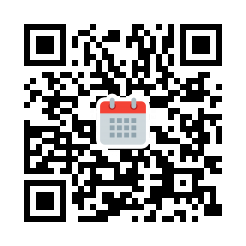 https://p-kashikan.jp/sanuki/利用許可の条件1　 利用当日この利用許可書を提示すること。2　 関係法令及び、規則等に従うこと。3　 利用の権利を他人に譲渡し、又は転貸しないこと。4　 施設等の利用に当たっては、職員の指示に従うこと。5　 施設等の利用に際し、特別の操作、又は変更を加えないこと。6　 利用を終了したとき、又は利用の許可を取り消されたとき、若しくは利用の停止を命じられたときは、施設等を原状に復すること。定員を超えて入場させないこと。7　 みだりに火若しくは水を利用し、又は危険な状況を引き起こす恐れがある行為をしないこと。8　 物品を販売し、又は飲食物を提供する場合は、あらかじめ指定管理者の許可を受けること。9　 広告類を掲示し、又は配布する場合は、あらかじめ指定管理者の許可を受けること。10　施設内において、寄附等の募集をしないこと。11　飲食、及び喫煙等は指定の場所で行なうこと。《注意》　次の場合には、利用の許可を取消又は停止します。（1）公の秩序を乱し、又は善良な風俗を害する恐れがあるとき。（2）利用許可に伏した条件等に違反したとき。（3）災害等の事故で施設等の使用ができなくなったとき。（4）条例等の違反し、又は施設の管理運営上支障があると認められたとき。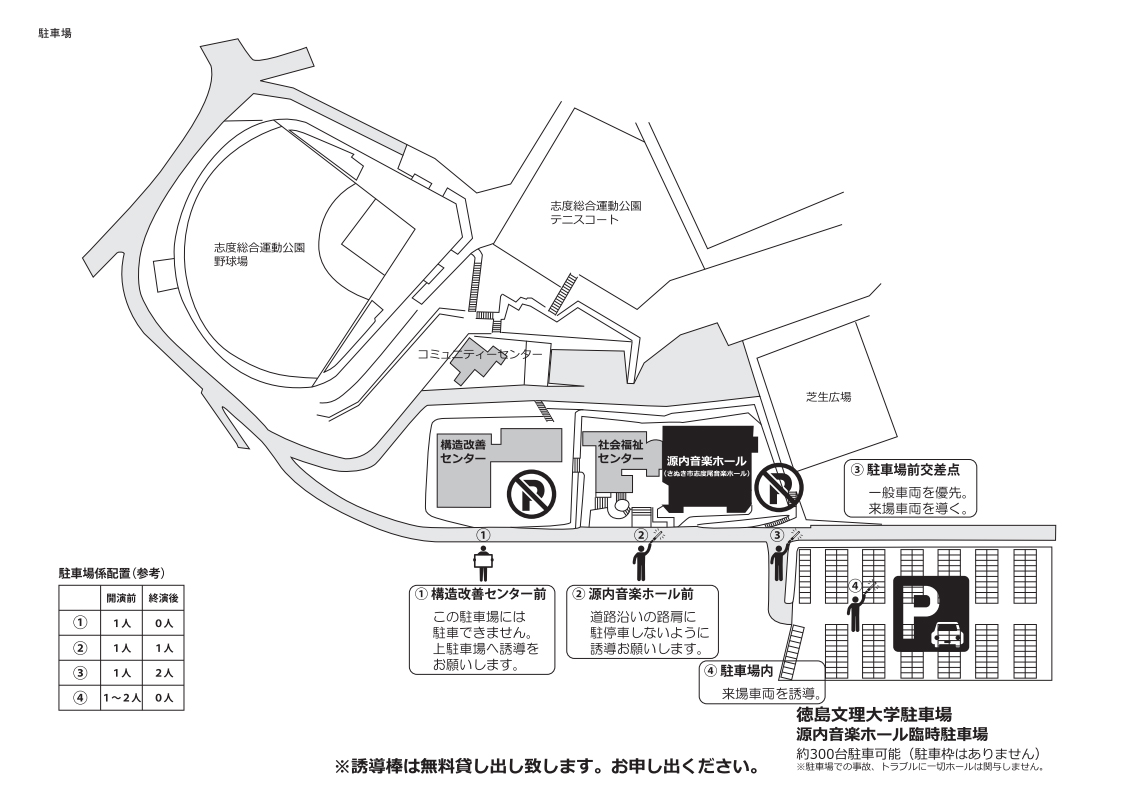 ※FAX送信で受付可能ですが、お手元の申請書の原本はお早めにご提出ください。　FAX：087-894-1001様式第1号（第2条関連）　　　　　　源内音楽ホール利用許可申請書　備品使用申出書  ※以下の設備・備品はすべて 無料 でご利用いただけます。※以下の設備・備品はすべて 無料 でご利用いただけます。※備品の詳細については、別紙「備品リスト」を参考にしてください。消 防 計 画 報 告 書令和　　年　　月　　日志度社会福祉センター源内音楽ホール　防火管理者　殿申請者住所  〒　〃　氏名　　　　　　　　　　　　　　印　〃　連絡先　電話　　　－　　　－　　　総括責任者　　　　　　　　　　　　　　　　志度社会福祉センター及び源内音楽ホールの使用について、災害防止を図るため、消防計画第７条の３の規定に基づき下記のとおり報告します。記催物内容及び規模　　　別紙申請書のとおり予想入場者数　　　別紙申請書のとおり火気等を使用する場合、火気取り扱い責任者喫煙管理及び火気管理の徹底方法火災等の災害時における観客及び出演者の避難誘導員　　　自衛消防班組織図のとおり６．その他防火管理者が指示した事項自 衛 消 防 班 組 織 図現場確認係　　　2名　　　　　　　　　，　　　　　　 火災受信機連動操作盤より火災発生箇所を確認、　　　　　　　　　　　　　　　　　　　　　　　　　　現場へ向かう。消火係　　　　　4名　　　　　　　　　，　　　　　　状況を事務所に報告すると共に、消火器、　　　　　　　　　　　　　　　　　　　　　　　　　　消火栓を使用し、初期消火に務める。出演者等誘導係　3名　　　　　　　　　，　　　　　　出演者等への火災発生の周知及び　　　　　　　　　　　　　　　　　　　　　　　　　　避難誘導にあたる。来場者誘導係 4～6名　　　　　　　　　，　　　　　　非常口を開放し、避難経路図に従い観客の避難　　　　　　　　　　　　　　　　　　　　　　　　　　誘導にあたる。観客のパニック防止に努める。　　　　　　　　　　　　　　　　　　　，　　　　　　救護係　　　　　1名　　　　　　　　　　　　　　　　負傷者の応急救護にあたる。通報係　　　　　　　　　　 ホール担当　　　　　　　 消防署への通報及び関係者への連絡。　　　　　　　　　　　　　 センター担当非常館内放送係　　　　　　 ホール担当　　　　　　　 館内放送を行い、館内の混乱防止に努める。技術係　　　　　　　　　　 ホール担当　　　　　　　 電気・機械・危険物等の安全処置を行う。　　　　　　　　　　　　　 センター担当【　火災時におけるフローチャート　】　　　　　　　　　　　火 災 発 生　　　　　　　　　　　現 場 確 認　　　　　初 期 消 火技術系統処置　　　　　通報・連絡 　　　　　館 内 放 送　　　　　　　　　　　消防車等誘導 　　　　観客、出演者避難誘導　　　　　　　　　　　消　　　 火　　　　　救　　　 護取消の申請日30日前15日前5日前4日前から当日還付割合70％50％30％0％申請番号申請番号申請番号令和　　　 年　　　 月　　  日令和　　　 年　　　 月　　  日令和　　　 年　　　 月　　  日令和　　　 年　　　 月　　  日令和　　　 年　　　 月　　  日令和　　　 年　　　 月　　  日令和　　　 年　　　 月　　  日令和　　　 年　　　 月　　  日令和　　　 年　　　 月　　  日令和　　　 年　　　 月　　  日令和　　　 年　　　 月　　  日令和　　　 年　　　 月　　  日令和　　　 年　　　 月　　  日令和　　　 年　　　 月　　  日令和　　　 年　　　 月　　  日令和　　　 年　　　 月　　  日令和　　　 年　　　 月　　  日公益財団法人 さぬき市文化振興財団理事長　大山 茂樹 殿源内音楽ホール等の利用を、次のとおり申請します。公益財団法人 さぬき市文化振興財団理事長　大山 茂樹 殿源内音楽ホール等の利用を、次のとおり申請します。公益財団法人 さぬき市文化振興財団理事長　大山 茂樹 殿源内音楽ホール等の利用を、次のとおり申請します。公益財団法人 さぬき市文化振興財団理事長　大山 茂樹 殿源内音楽ホール等の利用を、次のとおり申請します。公益財団法人 さぬき市文化振興財団理事長　大山 茂樹 殿源内音楽ホール等の利用を、次のとおり申請します。公益財団法人 さぬき市文化振興財団理事長　大山 茂樹 殿源内音楽ホール等の利用を、次のとおり申請します。公益財団法人 さぬき市文化振興財団理事長　大山 茂樹 殿源内音楽ホール等の利用を、次のとおり申請します。公益財団法人 さぬき市文化振興財団理事長　大山 茂樹 殿源内音楽ホール等の利用を、次のとおり申請します。公益財団法人 さぬき市文化振興財団理事長　大山 茂樹 殿源内音楽ホール等の利用を、次のとおり申請します。公益財団法人 さぬき市文化振興財団理事長　大山 茂樹 殿源内音楽ホール等の利用を、次のとおり申請します。公益財団法人 さぬき市文化振興財団理事長　大山 茂樹 殿源内音楽ホール等の利用を、次のとおり申請します。公益財団法人 さぬき市文化振興財団理事長　大山 茂樹 殿源内音楽ホール等の利用を、次のとおり申請します。公益財団法人 さぬき市文化振興財団理事長　大山 茂樹 殿源内音楽ホール等の利用を、次のとおり申請します。公益財団法人 さぬき市文化振興財団理事長　大山 茂樹 殿源内音楽ホール等の利用を、次のとおり申請します。公益財団法人 さぬき市文化振興財団理事長　大山 茂樹 殿源内音楽ホール等の利用を、次のとおり申請します。公益財団法人 さぬき市文化振興財団理事長　大山 茂樹 殿源内音楽ホール等の利用を、次のとおり申請します。公益財団法人 さぬき市文化振興財団理事長　大山 茂樹 殿源内音楽ホール等の利用を、次のとおり申請します。公益財団法人 さぬき市文化振興財団理事長　大山 茂樹 殿源内音楽ホール等の利用を、次のとおり申請します。公益財団法人 さぬき市文化振興財団理事長　大山 茂樹 殿源内音楽ホール等の利用を、次のとおり申請します。公益財団法人 さぬき市文化振興財団理事長　大山 茂樹 殿源内音楽ホール等の利用を、次のとおり申請します。公益財団法人 さぬき市文化振興財団理事長　大山 茂樹 殿源内音楽ホール等の利用を、次のとおり申請します。公益財団法人 さぬき市文化振興財団理事長　大山 茂樹 殿源内音楽ホール等の利用を、次のとおり申請します。公益財団法人 さぬき市文化振興財団理事長　大山 茂樹 殿源内音楽ホール等の利用を、次のとおり申請します。公益財団法人 さぬき市文化振興財団理事長　大山 茂樹 殿源内音楽ホール等の利用を、次のとおり申請します。公益財団法人 さぬき市文化振興財団理事長　大山 茂樹 殿源内音楽ホール等の利用を、次のとおり申請します。公益財団法人 さぬき市文化振興財団理事長　大山 茂樹 殿源内音楽ホール等の利用を、次のとおり申請します。公益財団法人 さぬき市文化振興財団理事長　大山 茂樹 殿源内音楽ホール等の利用を、次のとおり申請します。行事名称（※行事予定表に掲載します。）行事名称（※行事予定表に掲載します。）行事名称（※行事予定表に掲載します。）行事名称（※行事予定表に掲載します。）行事名称（※行事予定表に掲載します。）利用内容利用内容利用内容利用内容利用日時利用日時利用日時利用日時利用日時令和   年 　 月   日（   ） 　 時から　令和   年 　 月   日（   ）   時まで令和   年 　 月   日（   ） 　 時から　令和   年 　 月   日（   ）   時まで令和   年 　 月   日（   ） 　 時から　令和   年 　 月   日（   ）   時まで令和   年 　 月   日（   ） 　 時から　令和   年 　 月   日（   ）   時まで令和   年 　 月   日（   ） 　 時から　令和   年 　 月   日（   ）   時まで令和   年 　 月   日（   ） 　 時から　令和   年 　 月   日（   ）   時まで令和   年 　 月   日（   ） 　 時から　令和   年 　 月   日（   ）   時まで令和   年 　 月   日（   ） 　 時から　令和   年 　 月   日（   ）   時まで令和   年 　 月   日（   ） 　 時から　令和   年 　 月   日（   ）   時まで令和   年 　 月   日（   ） 　 時から　令和   年 　 月   日（   ）   時まで令和   年 　 月   日（   ） 　 時から　令和   年 　 月   日（   ）   時まで令和   年 　 月   日（   ） 　 時から　令和   年 　 月   日（   ）   時まで令和   年 　 月   日（   ） 　 時から　令和   年 　 月   日（   ）   時まで令和   年 　 月   日（   ） 　 時から　令和   年 　 月   日（   ）   時まで令和   年 　 月   日（   ） 　 時から　令和   年 　 月   日（   ）   時まで令和   年 　 月   日（   ） 　 時から　令和   年 　 月   日（   ）   時まで令和   年 　 月   日（   ） 　 時から　令和   年 　 月   日（   ）   時まで令和   年 　 月   日（   ） 　 時から　令和   年 　 月   日（   ）   時まで令和   年 　 月   日（   ） 　 時から　令和   年 　 月   日（   ）   時まで令和   年 　 月   日（   ） 　 時から　令和   年 　 月   日（   ）   時まで令和   年 　 月   日（   ） 　 時から　令和   年 　 月   日（   ）   時まで令和   年 　 月   日（   ） 　 時から　令和   年 　 月   日（   ）   時まで利用日時利用日時利用日時利用日時利用日時第 １ 日目第 １ 日目第 １ 日目第 １ 日目第 １ 日目第 １ 日目第 ２ 日目第 ２ 日目第 ２ 日目第 ２ 日目第 ３ 日目第 ３ 日目第 ３ 日目第 ３ 日目第 ３ 日目第 ３ 日目第 ３ 日目第 ３ 日目備 考備 考備 考備 考利用日時利用日時利用日時利用日時利用日時 ／  　（  ） ／  　（  ） ／  　（  ） ／  　（  ） ／  　（  ） ／  　（  ）　／　　 （  ）　／　　 （  ）　／　　 （  ）　／　　 （  ）　／   （  ）　／   （  ）　／   （  ）　／   （  ）　／   （  ）　／   （  ）　／   （  ）　／   （  ）利用区分利用区分利用区分利用区分利用区分朝9：00～12：00昼12：00～17：00昼12：00～17：00夜17：00～22：00夜17：00～22：00夜17：00～22：00朝9：00～12：00昼12：00～17：00昼12：00～17：00夜17：00～22：00朝9：00～12：00朝9：00～12：00朝9：00～12：00昼12：00～17：00昼12：00～17：00昼12：00～17：00昼12：00～17：00夜17：00～22：00※以下、利用したい区分に○印、及び数字を記入してください。※以下、利用したい区分に○印、及び数字を記入してください。※以下、利用したい区分に○印、及び数字を記入してください。※以下、利用したい区分に○印、及び数字を記入してください。※以下、利用したい区分に○印、及び数字を記入してください。※以下、利用したい区分に○印、及び数字を記入してください。※以下、利用したい区分に○印、及び数字を記入してください。※以下、利用したい区分に○印、及び数字を記入してください。※以下、利用したい区分に○印、及び数字を記入してください。※以下、利用したい区分に○印、及び数字を記入してください。※以下、利用したい区分に○印、及び数字を記入してください。※以下、利用したい区分に○印、及び数字を記入してください。※以下、利用したい区分に○印、及び数字を記入してください。※以下、利用したい区分に○印、及び数字を記入してください。※以下、利用したい区分に○印、及び数字を記入してください。※以下、利用したい区分に○印、及び数字を記入してください。※以下、利用したい区分に○印、及び数字を記入してください。※以下、利用したい区分に○印、及び数字を記入してください。※以下、利用したい区分に○印、及び数字を記入してください。※以下、利用したい区分に○印、及び数字を記入してください。※以下、利用したい区分に○印、及び数字を記入してください。※以下、利用したい区分に○印、及び数字を記入してください。※以下、利用したい区分に○印、及び数字を記入してください。※以下、利用したい区分に○印、及び数字を記入してください。※以下、利用したい区分に○印、及び数字を記入してください。※以下、利用したい区分に○印、及び数字を記入してください。※以下、利用したい区分に○印、及び数字を記入してください。施設名大ホール大ホール大ホール大ホール入場予定人員大ホール大ホール 人施設名リハーサル室リハーサル室リハーサル室リハーサル室入場予定人員リハ室リハ室 人施設名会議室会議室会議室会議室入場予定人員会議室会議室 人附帯設備ピアノピアノピアノ外国製※設置したままの状態で、　翌日にわたる場合は、　　●印を記入してください。（※施設名のみ）※設置したままの状態で、　翌日にわたる場合は、　　●印を記入してください。（※施設名のみ）※設置したままの状態で、　翌日にわたる場合は、　　●印を記入してください。（※施設名のみ）※設置したままの状態で、　翌日にわたる場合は、　　●印を記入してください。（※施設名のみ）附帯設備ピアノピアノピアノ日本製※設置したままの状態で、　翌日にわたる場合は、　　●印を記入してください。（※施設名のみ）※設置したままの状態で、　翌日にわたる場合は、　　●印を記入してください。（※施設名のみ）※設置したままの状態で、　翌日にわたる場合は、　　●印を記入してください。（※施設名のみ）※設置したままの状態で、　翌日にわたる場合は、　　●印を記入してください。（※施設名のみ）附帯設備照明一式（大ホール）照明一式（大ホール）照明一式（大ホール）照明一式（大ホール）※設置したままの状態で、　翌日にわたる場合は、　　●印を記入してください。（※施設名のみ）※設置したままの状態で、　翌日にわたる場合は、　　●印を記入してください。（※施設名のみ）※設置したままの状態で、　翌日にわたる場合は、　　●印を記入してください。（※施設名のみ）※設置したままの状態で、　翌日にわたる場合は、　　●印を記入してください。（※施設名のみ）附帯設備ﾌﾟﾛｼﾞｪｸﾀｰﾌﾟﾛｼﾞｪｸﾀｰﾌﾟﾛｼﾞｪｸﾀｰﾌﾟﾛｼﾞｪｸﾀｰ※設置したままの状態で、　翌日にわたる場合は、　　●印を記入してください。（※施設名のみ）※設置したままの状態で、　翌日にわたる場合は、　　●印を記入してください。（※施設名のみ）※設置したままの状態で、　翌日にわたる場合は、　　●印を記入してください。（※施設名のみ）※設置したままの状態で、　翌日にわたる場合は、　　●印を記入してください。（※施設名のみ）各種料金冷／暖房大ホール大ホール大ホール 時間 時間 時間 時間 時間 時間 時間 時間 時間 時間 時間 時間 時間 時間 時間 時間 時間 時間冷／暖房合計大ホール大ホール 時間各種料金冷／暖房リハーサル室リハーサル室リハーサル室冷／暖房合計リハ室リハ室 枠各種料金冷／暖房会議室会議室会議室冷／暖房合計会議室会議室 枠　　　　　　　　　　　　　　※↓リハーサルは準備には含まれません。　　　　　　　　　　　　　　※↓リハーサルは準備には含まれません。　　　　　　　　　　　　　　※↓リハーサルは準備には含まれません。　　　　　　　　　　　　　　※↓リハーサルは準備には含まれません。　　　　　　　　　　　　　　※↓リハーサルは準備には含まれません。　　　　　　　　　　　　　　※↓リハーサルは準備には含まれません。　　　　　　　　　　　　　　※↓リハーサルは準備には含まれません。　　　　　　　　　　　　　　※↓リハーサルは準備には含まれません。　　　　　　　　　　　　　　※↓リハーサルは準備には含まれません。　　　　　　　　　　　　　　※↓リハーサルは準備には含まれません。　　　　　　　　　　　　　　※↓リハーサルは準備には含まれません。　　　　　　　　　　　　　　※↓リハーサルは準備には含まれません。　　　　　　　　　　　　　　※↓リハーサルは準備には含まれません。　　　　　　　　　　　　　　※↓リハーサルは準備には含まれません。　　　　　　　　　　　　　　※↓リハーサルは準備には含まれません。　　　　　　　　　　　　　　※↓リハーサルは準備には含まれません。　　　　　　　　　　　　　　※↓リハーサルは準備には含まれません。　　　　　　　　　　　　　　※↓リハーサルは準備には含まれません。　　　　　　　　　　　　　　※↓リハーサルは準備には含まれません。　　　　　　　　　　　　　　※↓リハーサルは準備には含まれません。　　　　　　　　　　　　　　※↓リハーサルは準備には含まれません。　　　　　　　　　　　　　　※↓リハーサルは準備には含まれません。予定区分区分区分区分入館入館準備開始準備開始準備開始準備開始準備終了準備終了開場開場開演開演開演開演終演終演終演終演撤去終了撤去終了退館退館予定　 ／　　　 ／　　　 ／　　　 ／　　：：：：：：：：：：：：：：：：：：：：：：予定　 ／　　　 ／　　　 ／　　　 ／　　：：：：：：：：：：：：：：：：：：：：：：※該当するものに○印を記入してください。※該当するものに○印を記入してください。※該当するものに○印を記入してください。※該当するものに○印を記入してください。※該当するものに○印を記入してください。※該当するものに○印を記入してください。※該当するものに○印を記入してください。※該当するものに○印を記入してください。※該当するものに○印を記入してください。※該当するものに○印を記入してください。入場等入場料入場料入場料入場料徴収しない徴収しない徴収する徴収する徴収する徴収する【　　　　　】【　　　　　】円円【　　　　　】【　　　　　】【　　　　　】【　　　　　】円円円円【　　　　　】【　　　　　】円円入場等入場方法入場方法入場方法入場方法指定席指定席自由席自由席自由席自由席前売券前売券当日券当日券整理券整理券整理券整理券その他その他その他その他入場等営利/非営利営利/非営利営利/非営利営利/非営利営利営利非営利非営利非営利非営利入場等物品の販売・展示物品の販売・展示物品の販売・展示物品の販売・展示無無有有有有➡➡※物品販売・展示許可申請書を提出してください。※物品販売・展示許可申請書を提出してください。※物品販売・展示許可申請書を提出してください。※物品販売・展示許可申請書を提出してください。※物品販売・展示許可申請書を提出してください。※物品販売・展示許可申請書を提出してください。※物品販売・展示許可申請書を提出してください。※物品販売・展示許可申請書を提出してください。※物品販売・展示許可申請書を提出してください。※物品販売・展示許可申請書を提出してください。※物品販売・展示許可申請書を提出してください。※物品販売・展示許可申請書を提出してください。※物品販売・展示許可申請書を提出してください。※物品販売・展示許可申請書を提出してください。入場等行事情報の公開行事情報の公開行事情報の公開行事情報の公開可可（行事名称 ・ 氏名団体名 ・ 電話番号）（行事名称 ・ 氏名団体名 ・ 電話番号）（行事名称 ・ 氏名団体名 ・ 電話番号）（行事名称 ・ 氏名団体名 ・ 電話番号）（行事名称 ・ 氏名団体名 ・ 電話番号）（行事名称 ・ 氏名団体名 ・ 電話番号）（行事名称 ・ 氏名団体名 ・ 電話番号）（行事名称 ・ 氏名団体名 ・ 電話番号）※可の場合は○印をしてください。※可の場合は○印をしてください。※可の場合は○印をしてください。※可の場合は○印をしてください。※可の場合は○印をしてください。※可の場合は○印をしてください。※可の場合は○印をしてください。※可の場合は○印をしてください。※可の場合は○印をしてください。※可の場合は○印をしてください。否否お支払い方法お支払い方法お支払い方法お支払い方法現 金（窓口）現 金（窓口）振 込（銀行）振 込（銀行）振 込（銀行）振 込（銀行）➡➡※請求書に記載している口座へ期限内にお振込みください。※請求書に記載している口座へ期限内にお振込みください。※請求書に記載している口座へ期限内にお振込みください。※請求書に記載している口座へ期限内にお振込みください。※請求書に記載している口座へ期限内にお振込みください。※請求書に記載している口座へ期限内にお振込みください。※請求書に記載している口座へ期限内にお振込みください。※請求書に記載している口座へ期限内にお振込みください。※請求書に記載している口座へ期限内にお振込みください。※請求書に記載している口座へ期限内にお振込みください。※請求書に記載している口座へ期限内にお振込みください。※請求書に記載している口座へ期限内にお振込みください。※請求書に記載している口座へ期限内にお振込みください。※請求書に記載している口座へ期限内にお振込みください。上記申請について、別紙許可書のとおり許可します。上記申請について、別紙許可書のとおり許可します。上記申請について、別紙許可書のとおり許可します。決 裁所長合議係決 裁区分附帯設備名在庫数使用数備考舞 台 設 備 ・ 備 品ピアノ椅子 （背もたれ無2 / 有3）5脚脚舞 台 設 備 ・ 備 品譜面台 （指揮者用1 / 演奏者用70）71脚脚舞 台 設 備 ・ 備 品指揮者台 （大・オーケストラ用）1台台舞 台 設 備 ・ 備 品指揮者台 （中・オーケストラ用）1台台舞 台 設 備 ・ 備 品指揮者台 （小・コーラス用）1台台舞 台 設 備 ・ 備 品舞台用椅子 （ステンレス）50脚脚舞 台 設 備 ・ 備 品コントラバス用椅子6脚脚舞 台 設 備 ・ 備 品□演台1 / □司会者台1 / □袖台21式式舞 台 設 備 ・ 備 品めくり台1台台舞 台 設 備 ・ 備 品緋毛氈8枚枚舞 台 設 備 ・ 備 品長布団8枚枚舞 台 設 備 ・ 備 品上敷16枚枚舞 台 設 備 ・ 備 品座布団20枚枚舞 台 設 備 ・ 備 品高座用座布団 （紫色1 / 朱色1）2枚枚舞 台 設 備 ・ 備 品平台一式　（箱足・開き足・レンガ含）1式式舞 台 設 備 ・ 備 品金屏風1双双舞 台 設 備 ・ 備 品スクリーン （大ホール）1式式舞 台 音 響 設 備 ・ 備 品残響可変装置 （※ホール客席の響きを調整）1式要相談舞 台 音 響 設 備 ・ 備 品舞 台 音 響 設 備 ・ 備 品拡声装置 （ミキサー等）1式式舞 台 音 響 設 備 ・ 備 品舞 台 音 響 設 備 ・ 備 品ステージスピーカー （移動型）1式式舞 台 音 響 設 備 ・ 備 品ラインアレイスピーカー （据付型）1式式舞 台 音 響 設 備 ・ 備 品はね返りスピーカー4台台舞 台 音 響 設 備 ・ 備 品舞 台 音 響 設 備 ・ 備 品ワイヤレスマイクロホン （ハンド型）4本本舞 台 音 響 設 備 ・ 備 品ワイヤレスマイクロホン （タイピン型）1本本舞 台 音 響 設 備 ・ 備 品ダイナミックマイクロホン6本本舞 台 音 響 設 備 ・ 備 品コンデンサーマイクロホン2本本舞 台 音 響 設 備 ・ 備 品三点吊マイクロホン装置 （収録用）1式要相談舞 台 音 響 設 備 ・ 備 品マイクスタンド16本本舞 台 音 響 設 備 ・ 備 品スピーカースタンド4本本舞 台 音 響 設 備 ・ 備 品CDプレーヤー＆レコーダー1台台舞 台 音 響 設 備 ・ 備 品カセットプレーヤー1台台舞 台 音 響 設 備 ・ 備 品バイカウントクラシックオルガン1台台区分附帯設備名在庫数使用数備考舞 台 照 明 設 備 ・ 備 品調光装置 （調光室・下手袖）1式式舞 台 照 明 設 備 ・ 備 品舞 台 照 明 設 備 ・ 備 品天井反射板ライト （舞台天板閉）1式式舞 台 照 明 設 備 ・ 備 品ボーダー・サスペンションライト （舞台天板開）1式式舞 台 照 明 設 備 ・ 備 品舞 台 照 明 設 備 ・ 備 品フロントサイド・シーリング　ライト1式式舞 台 照 明 設 備 ・ 備 品舞 台 照 明 設 備 ・ 備 品アッパー・ロー　ホリゾントライト1式式舞 台 照 明 設 備 ・ 備 品舞 台 照 明 設 備 ・ 備 品コンダクタースポットライト ※指揮者用1台台舞 台 照 明 設 備 ・ 備 品スポットライト （ステージサイド）2台台舞 台 照 明 設 備 ・ 備 品スポットライト （エリプソイダル）　※看板等2台台舞 台 照 明 設 備 ・ 備 品センターピンスポットライト2台要相談舞 台 照 明 設 備 ・ 備 品オーロラマシン1台要相談舞 台 照 明 設 備 ・ 備 品ファイヤーエフェクト1台要相談舞 台 照 明 設 備 ・ 備 品リップルマシン1台要相談舞 台 照 明 設 備 ・ 備 品ディスクマシン1台要相談リ ハ ー サ ル 室 設 備 ・ 備 品音響装置 （リハーサル室）1式式リ ハ ー サ ル 室 設 備 ・ 備 品ワイヤレスマイクロホン2本本リ ハ ー サ ル 室 設 備 ・ 備 品ダイナミックマイクロホン要相談要相談リ ハ ー サ ル 室 設 備 ・ 備 品CDプレーヤー1台台リ ハ ー サ ル 室 設 備 ・ 備 品カセットプレーヤー1台台リ ハ ー サ ル 室 設 備 ・ 備 品スクリーン （リハーサル室据付）1式式リ ハ ー サ ル 室 設 備 ・ 備 品パーテーション （大3 / 中3）1式式リ ハ ー サ ル 室 設 備 ・ 備 品長机33台台リ ハ ー サ ル 室 設 備 ・ 備 品アルミパイプ椅子 （折畳み）100脚脚リ ハ ー サ ル 室 設 備 ・ 備 品延長コード　　30A2台台共 用 設 備 ・ 備 品受付カウンター2台台共 用 設 備 ・ 備 品大画面モニター1台台共 用 設 備 ・ 備 品BR/DVDレコーダー＆プレーヤー1台台共 用 設 備 ・ 備 品プロジェクター台1台台共 用 設 備 ・ 備 品レーザーポインター1本 本共 用 設 備 ・ 備 品ホワイトボード1台台共 用 設 備 ・ 備 品ロープパーテーション本本共 用 設 備 ・ 備 品